На территории России проживают представители сотен национальностей. Каждый народ, населяющий её – особенный. Однако наиболее близкими в этой единой семье – по менталитету, языку, взглядам на жизнь, обычаям, традициям и даже гастрономическим пристрастиям – всегда считались русские и белорусы. Мы – родные братья. Братья по крови, братья по духу, братья по судьбе… И сегодня, в День Народного Единства, мы предлагаем вам погрузиться в интереснейшую многовековую историю и сегодняшний день этой удивительной страны.Беларусь – единственная республика СНГ, название которой содержит корень «Русь». Не слишком большое по размеру государство Восточной Европы таит множество загадок и уникальных фактов, уходящих своими корнями в глубокое прошлое. Наше общее прошлое…     Итак, БЕЛАРУСЬ.Краткая энциклопедия любопытных фактов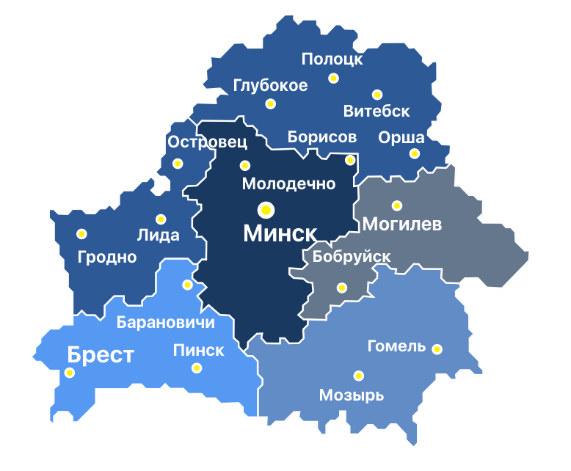 Фото 1. КартаА знаете ли вы, что географически Беларусь расположена практически в самом сердце Европы. А её географическим центром считается город Полоцк. В честь этого факта в древнем городе даже установлен памятник.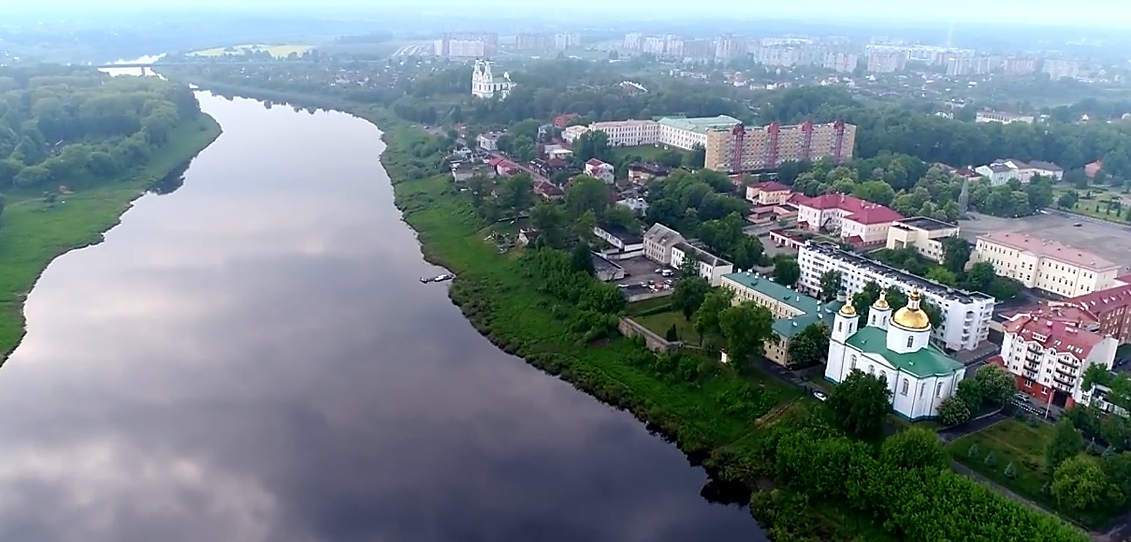 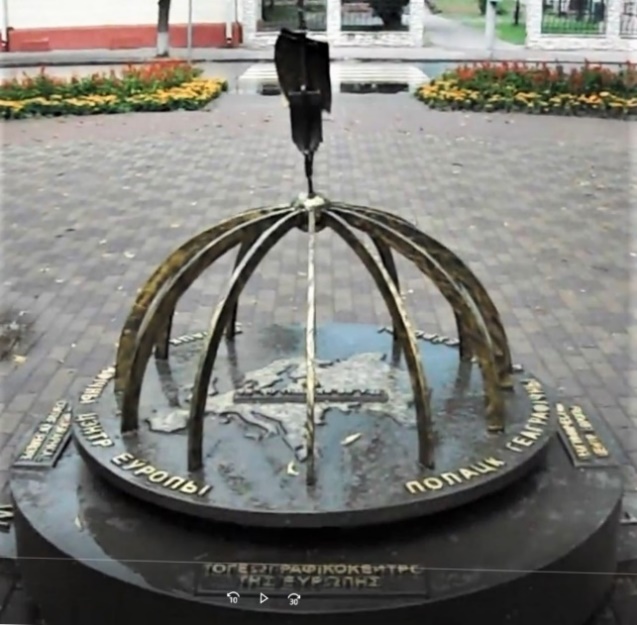 Фото 2. Центр Европы                                    Фото 3. г. Полоцк        Беларусь – страна горожан: доля городского населения в Беларуси составляет почти 75 процентов. Например, в городе Витебске проживает больше людей, чем во всей Исландии. Основан Витебск был ещё в 10-м веке, он старше, чем Москва! 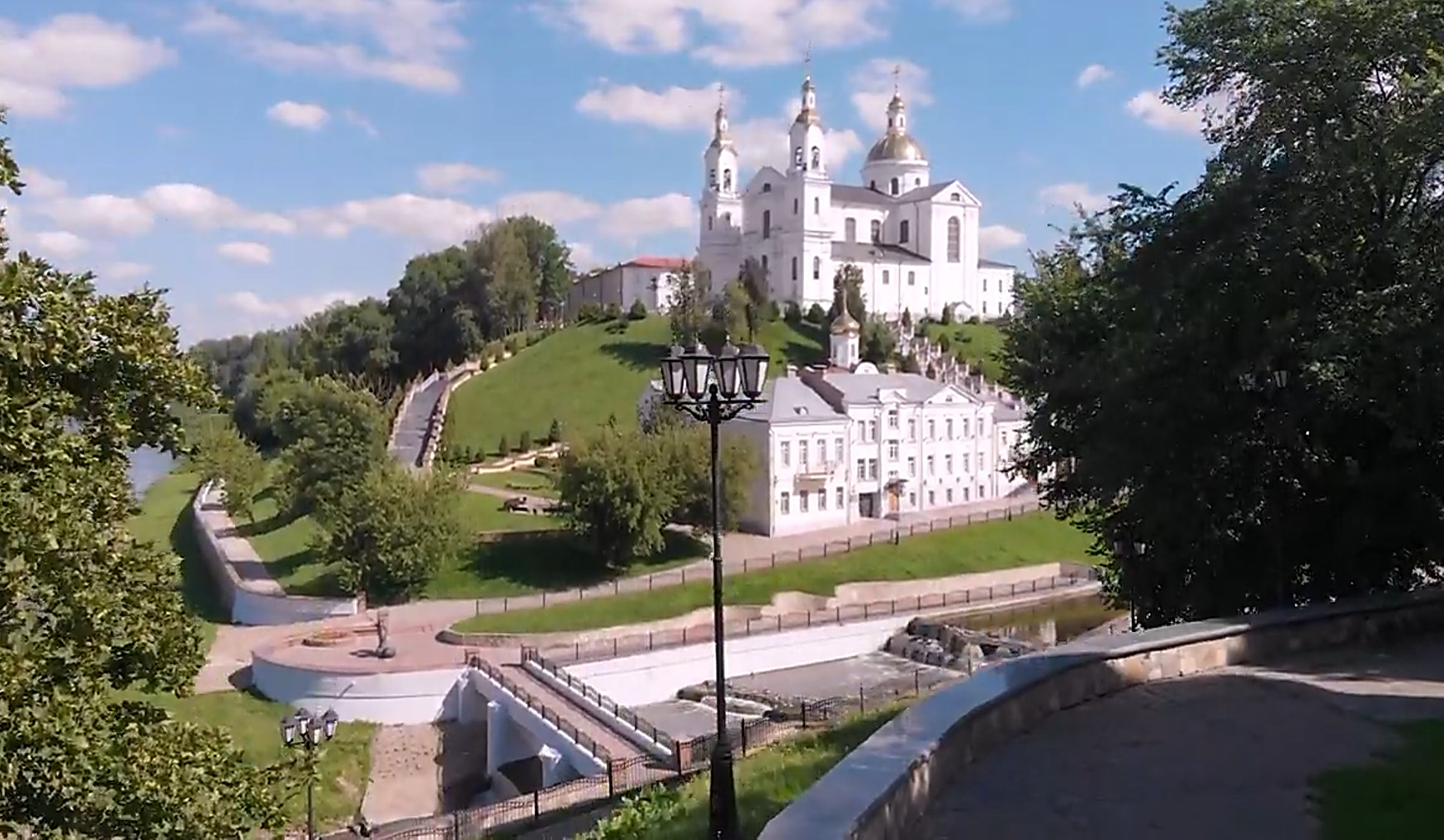 Фото 4. г. ВитебскА знаете ли вы, что именно через Витебск пролегал тот самый знаменитый путь «из варяг в греки». Между прочим, трамваи в Витебске появились раньше, чем в Москве и Санкт-Петербурге – это было ещё во времена Российской империи.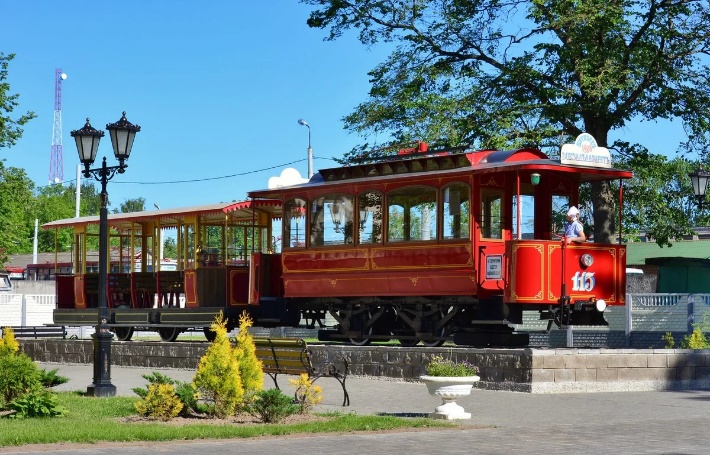 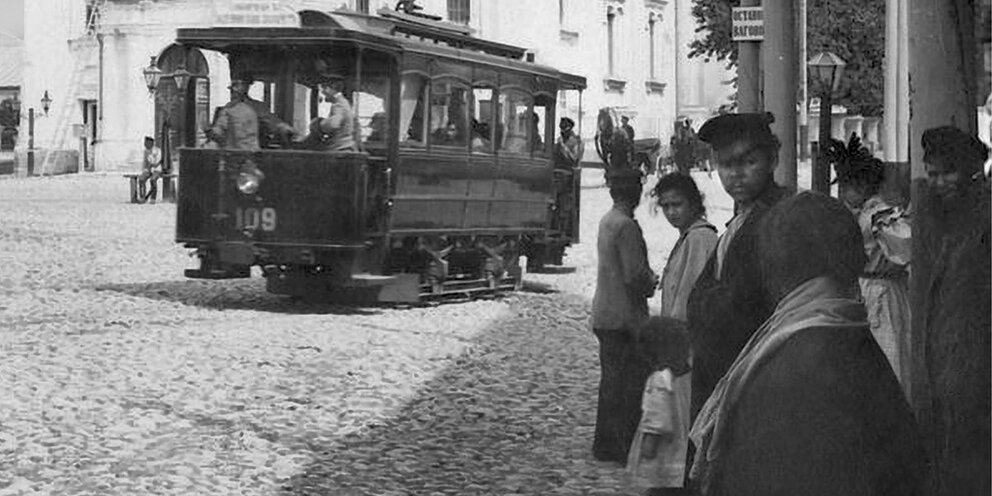 Фото 5. Первый трамвай в г. Витебске                        фото 6. Памятник трамваюТерриторию Беларуси почти наполовину покрывают леса, что и символизирует зеленая полоска на белорусском государственном флаге.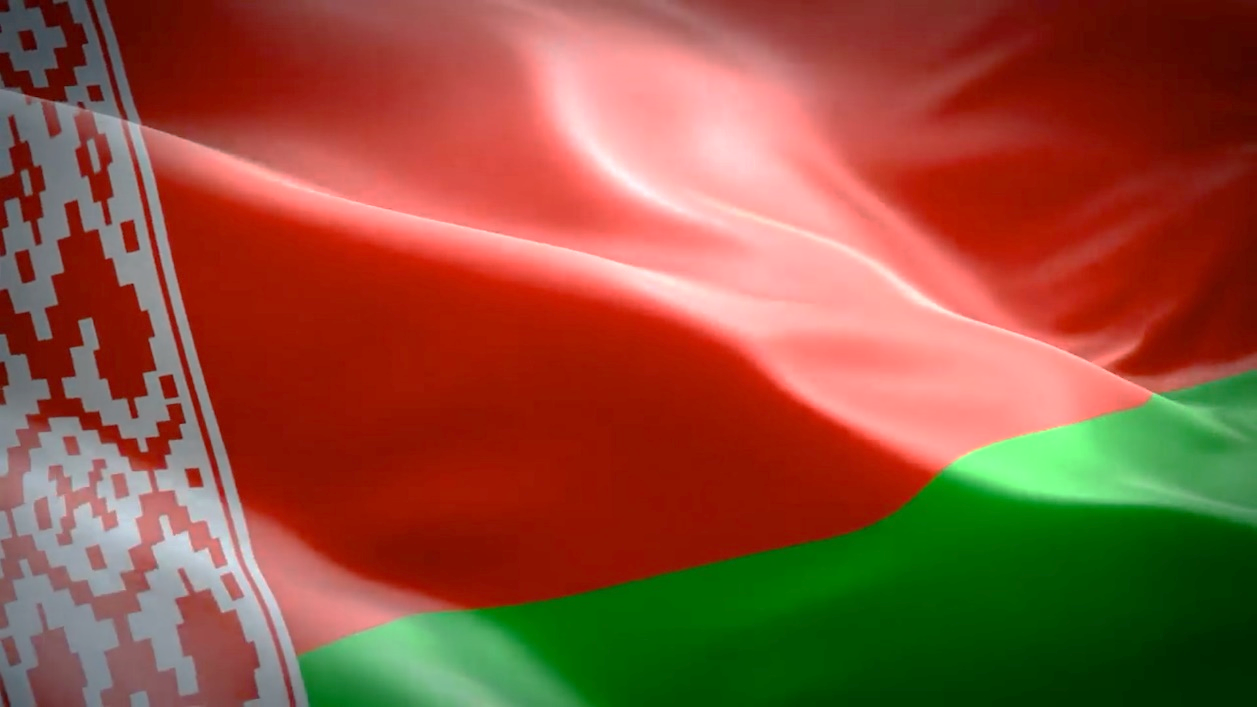                   Фото 7. Государственный флаг Республики Беларусь Национальный парк «Беловежская пуща» – самый большой и старый лес в Европе, а в нём живет самое крупное животное континента – зубр.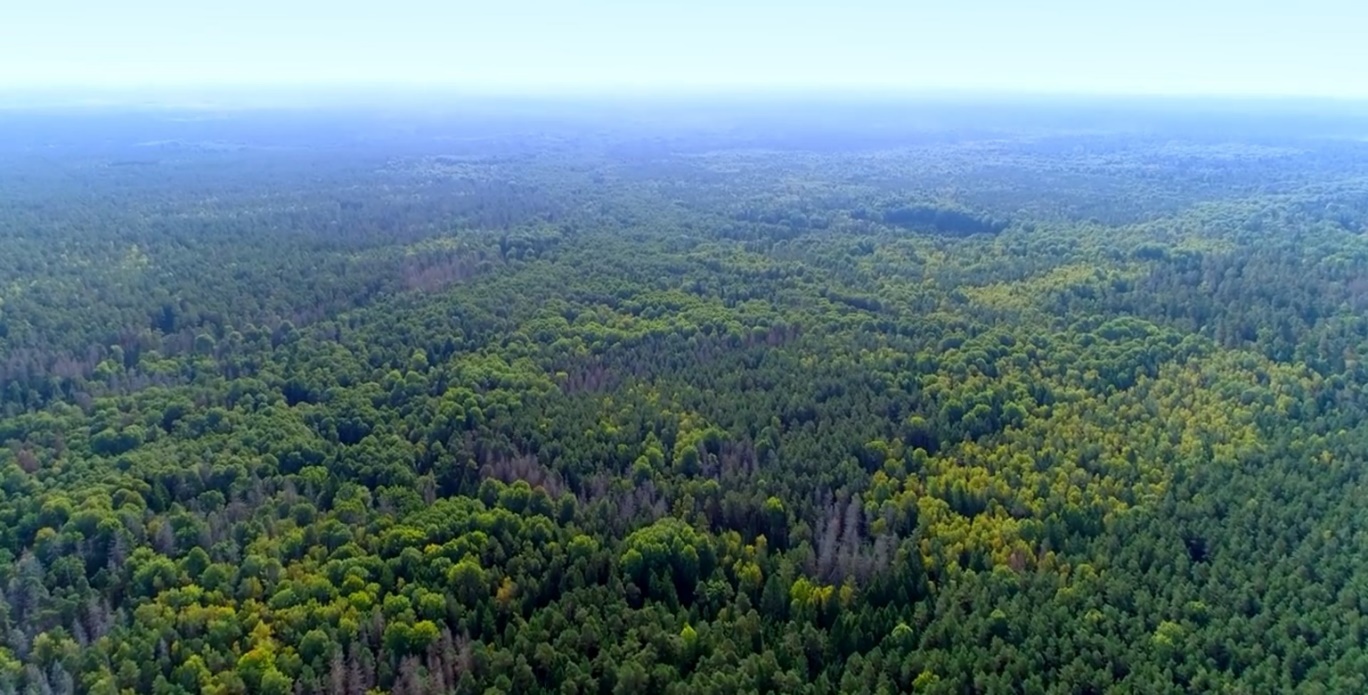                                      Фото 8. Беловежская Пуща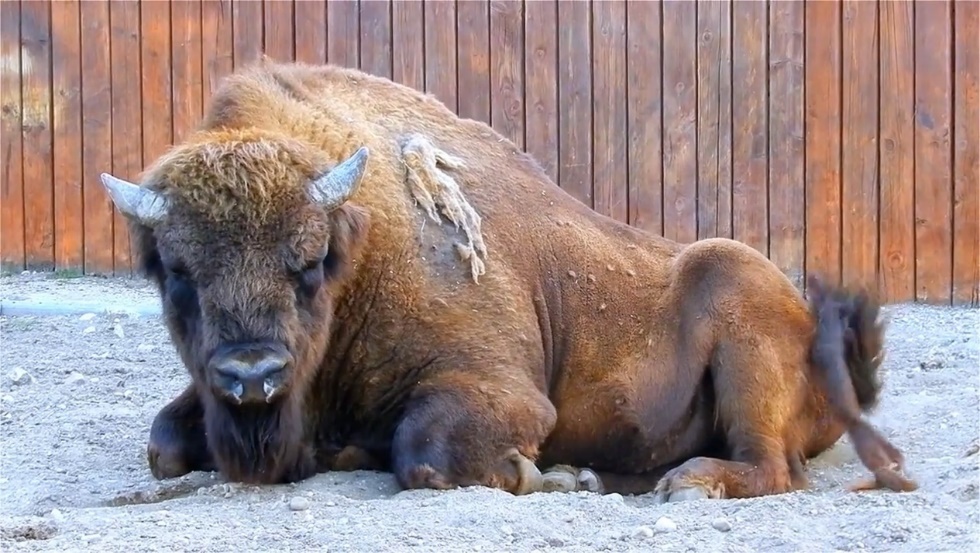                                                           Фото 9. ЗубрЕщё один (на сей раз неофициальный) символ республики – картошка. Белорусы просто обожают этот корнеплод, он является основой большинства национальных блюд. Из бульбы здесь умеют готовить больше трёхсот блюд!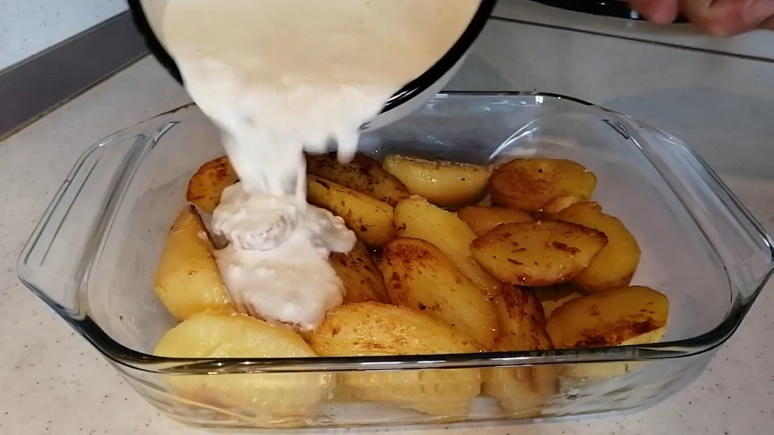 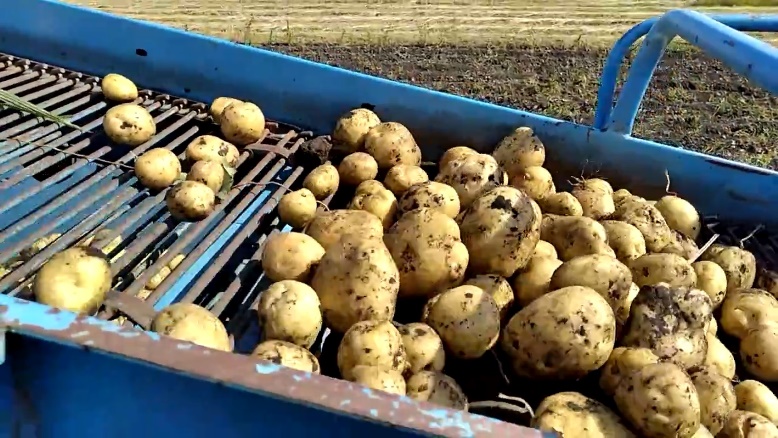 Фото 10. Картофель – неофициальный                фото 11. 300 блюд из бульбы                   символ БеларусиА знаете ли вы, что Беларусь входит в пятёрку крупнейших экспортёров молочной продукции в мире. Но по-настоящему гордится белорусы могут не только своей сельскохозяйственной продукцией. Страна производит самый большой самосвал в мире. Монстр автопрома БелАЗ весит 360 тонн, высота одних его колес – 4 метра. Ну, а если кто-то захочет приобрести себе такую «машинку», то это ему обойдется примерно в 10 миллионов долларов!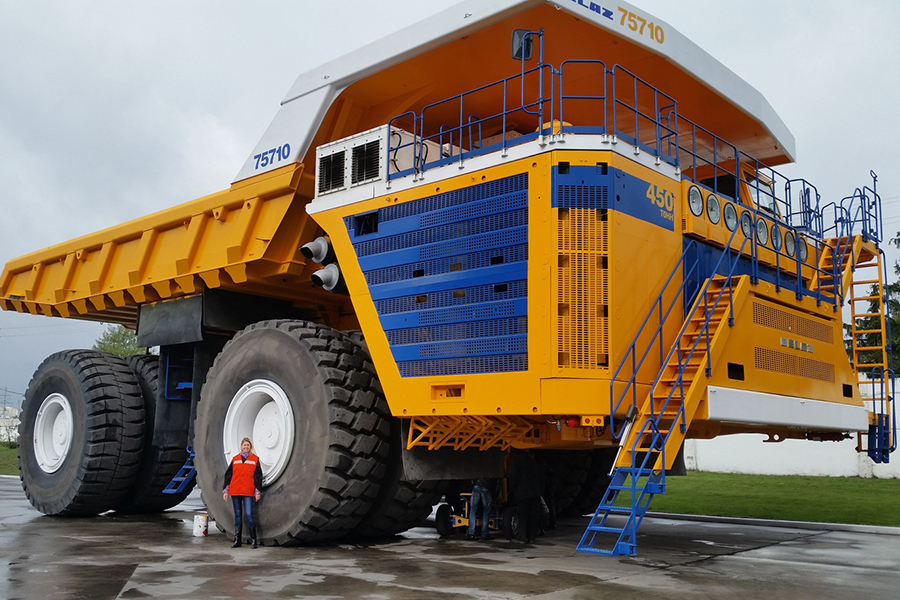                                    Фото 12. Монстр «БЕЛаз»А известно ли вам, что знаменитый трактор «Беларусь», который выпускается в республике ещё с советских времён, можно увидеть не только во многих странах мира, но даже – на вьетнамской купюре номиналом 200 донгов! До 1987 года во Вьетнам поставлялись тракторы только этой марки, которые отлично себя зарекомендовали. 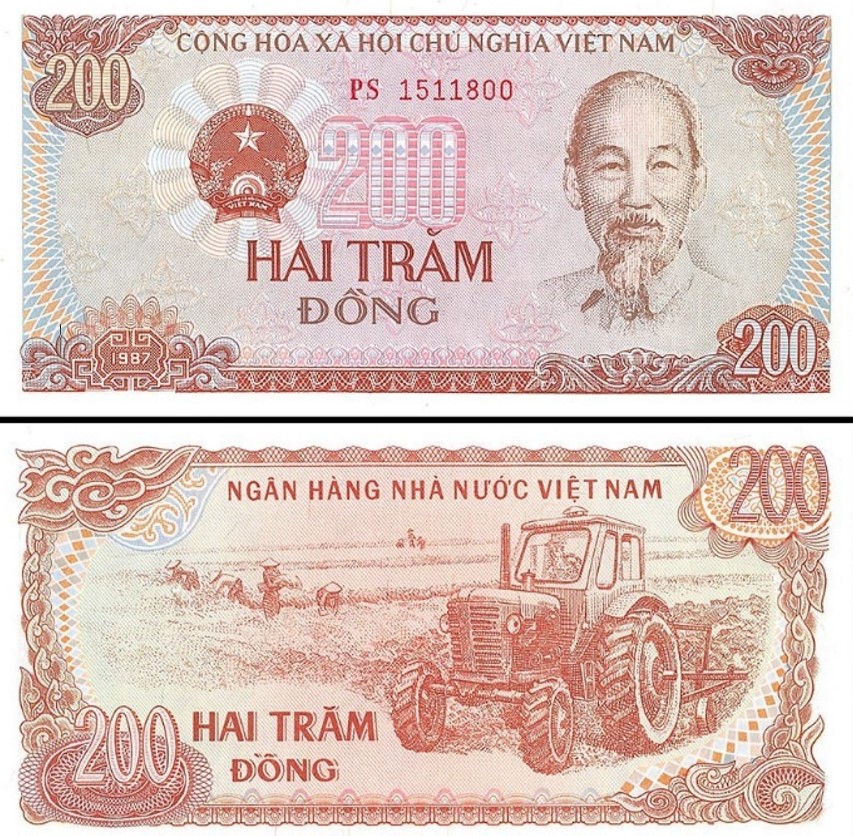 Фото 13. Вьетнамские деньги-1             фото 14. Вьетнамские деньги-2 И коли уж речь зашла о деньгах, заметим: в самой Беларуси в обращении есть только купюры, а монеты отсутствуют. 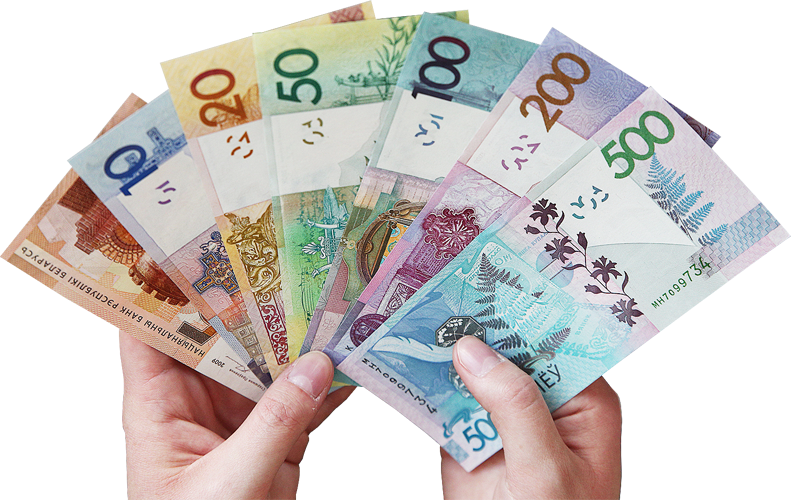                                       Фото 15. Белорусские купюрыНо и это ещё не самое интересное!..Купюры евро делают… из чего бы вы думали? Из белорусского льна! На экспорт идёт так называемое «короткое волокно» — отходы низшего класса, которые образуются при производстве тканей. Из таких отходов даже мешки не шьют, а вот для евро-купюр они оказались в самый раз!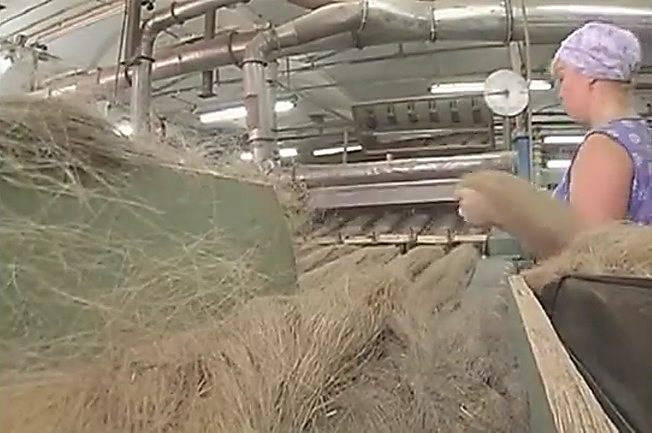 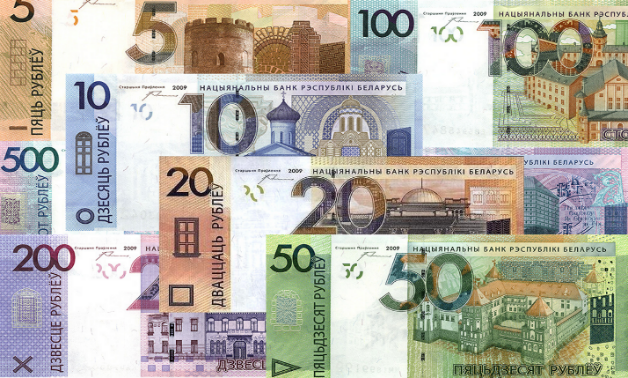 Фото 16. Купюры Евро                                   Фото 17. Белорусский лёнЕсли бы белорусский школьник на уроке родного языка на вопрос учителя «Какого рода слово «собака»?» ответил бы: «Женского!», он наверняка схлопотал бы двойку! Точнее – четвёрку…Во-первых, слово «собака» в белорусском языке мужского рода; а, во-вторых, в белорусских школах принята десятибалльная система оценок. 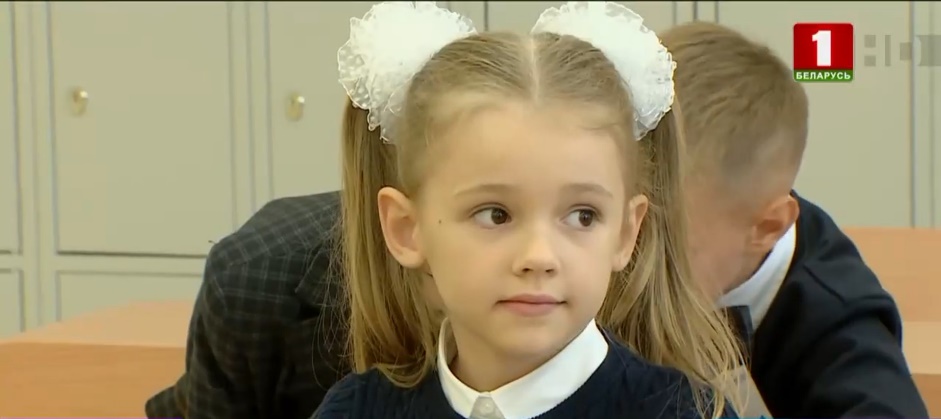 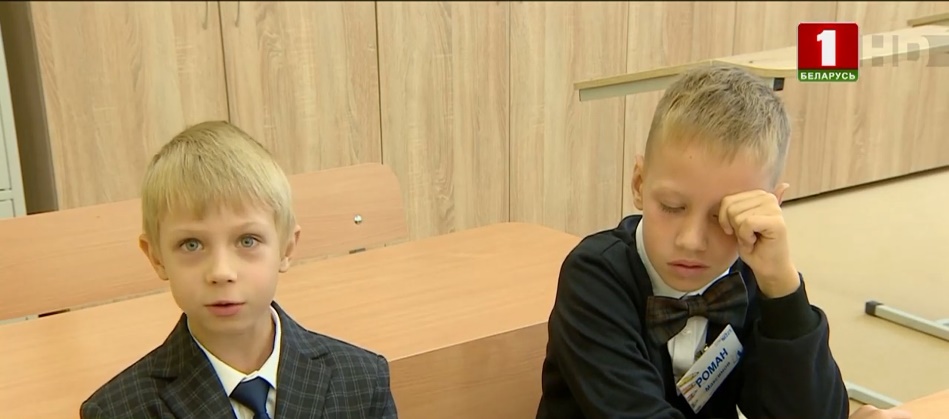 Фото 18. Школа в Минске-1                            Фото 19. Школа в Минске-2А знаете ли вы, что в Беларуси каждый второй ребенок вместо того, чтобы хотеть стать космонавтом, хочет стать… программистом! В республике это самая престижная профессия, а зарплаты программистов выше, чем во всех соседних странах.Беларусь по праву считается “Силиконовой Долиной” Восточной Европы. 10 лет назад здесь был создан Парк Высоких технологий, где теперь находится около 170 компаний и трудится 27 000 IT-специалистов!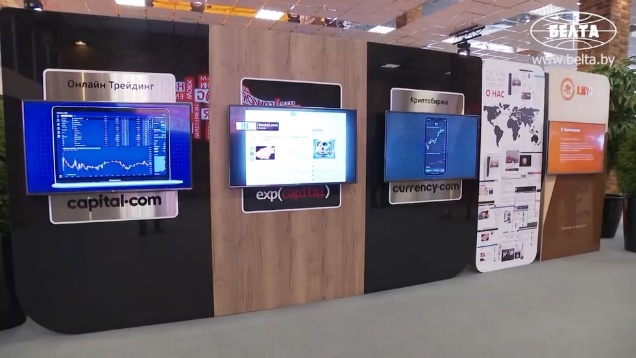 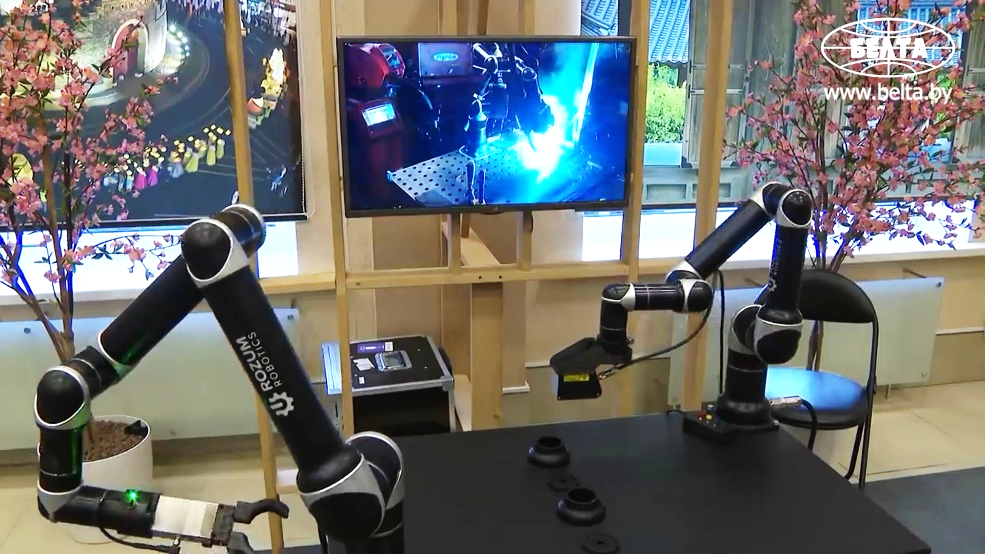 Фото 20. Парк высоких технологий-1                                 Фото 21. Парк высоких технологий-2И, наверное, не случайно в маленькой Беларуси родились целых пять (!) нобелевских лауреатов! 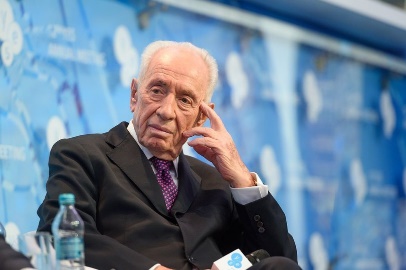 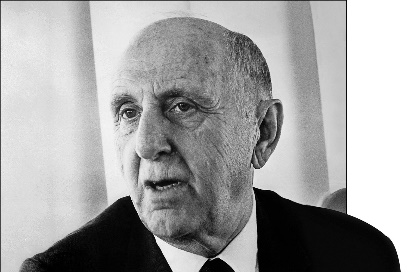 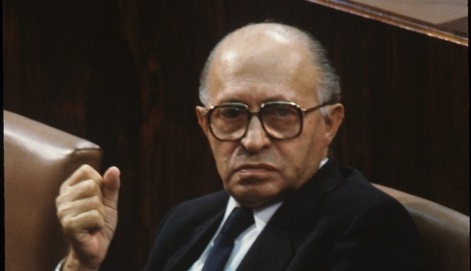 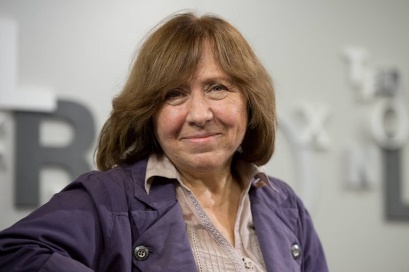 Фото 22.                            Фото 23.                                    Фото 24.                         Фото 25.С. Алексиевич                    Бегин                                           Кузнец                                ПересСамый известный из них – уроженец города Витебска, учёный с мировым именем Жорес Алферов. В 2000 году он получил престижную премию по физике за разработки полупроводниковых гетероструктур.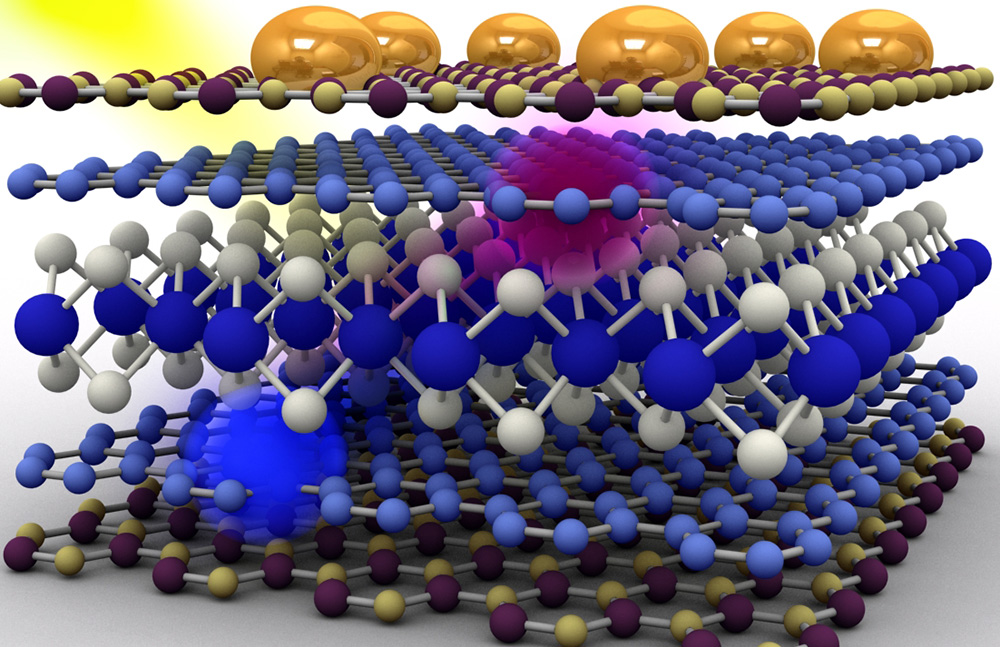 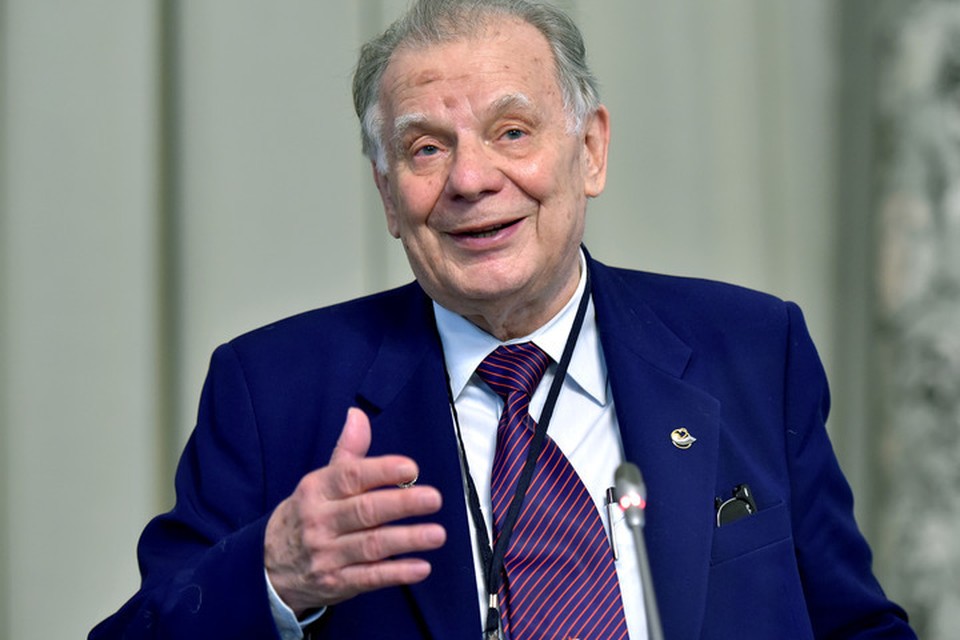      Фото 26. Ж. Алфёров                                                    фото 27. Структуры  Вот такая она – древняя и вечно молодая Беларусь!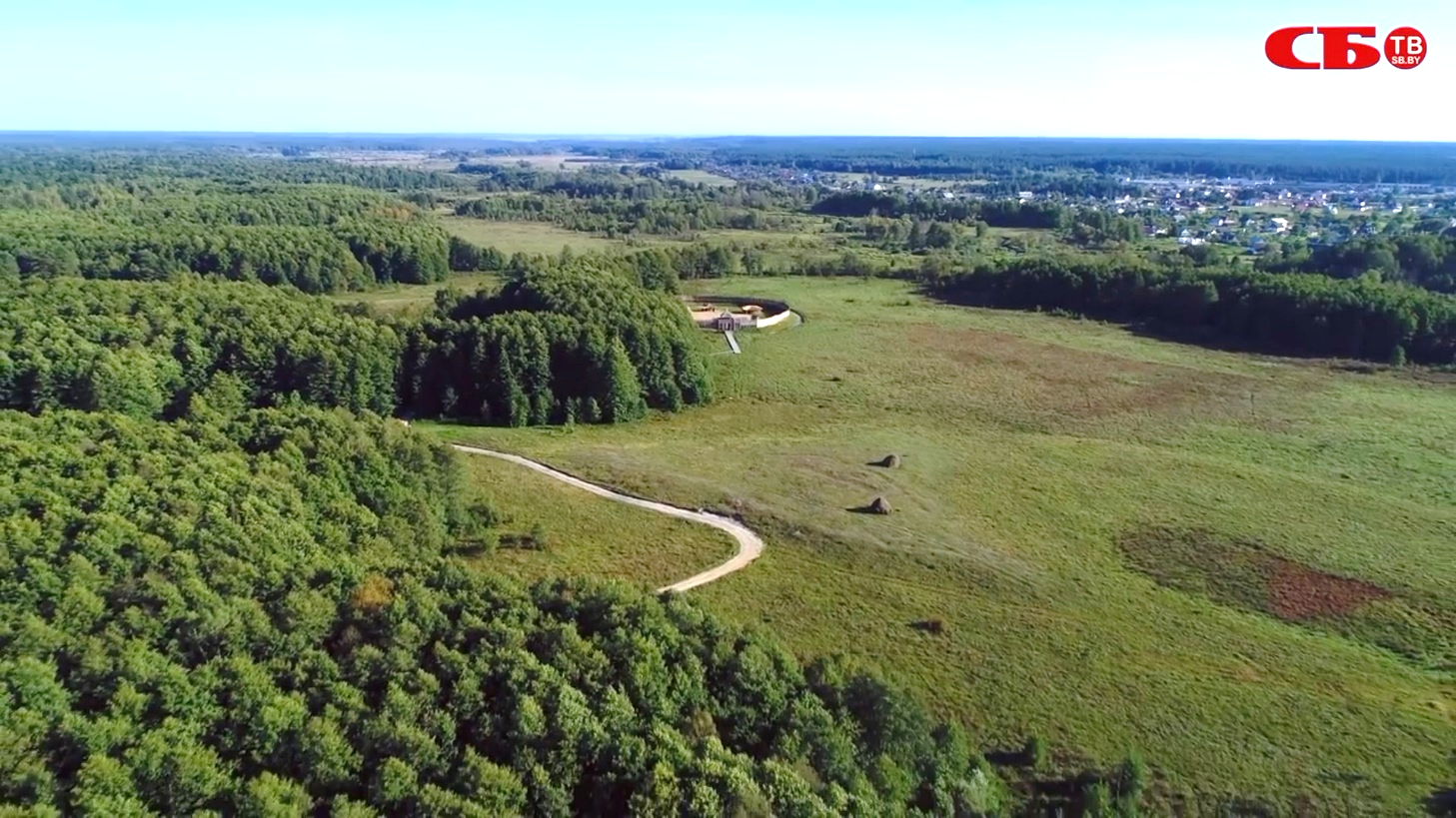                                               Фото 28. Простор, простор…